О внесении изменений в постановление администрации муниципального образования Соль-Илецкий городской округ от 04.10.2017 № 2654-п «Об утверждении программы «Комплексного развития транспортной инфраструктуры муниципального образования Соль-Илецкий городской округ на 2017-2027 годы»В соответствии  с Федеральным законом от 08.11.2007 № 257-ФЗ «Об автомобильных дорогах и о дорожной деятельности в Российской Федерации и о внесении изменений в отдельные законодательные акты Российской Федерации», Федеральным законом от 10.12.1995 № 196-ФЗ «О безопасности дорожного движения», постановлением Правительства Российской Федерации от 25.12.2015 № 1440 «Об утверждении требований к программам комплексного развития транспортной инфраструктуры поселений, городских округов», Уставом муниципального образования Соль-Илецкий городской округ Оренбургской области, принимая во внимание административное исковое заявление прокуратуры Соль-Илецкого района от 06.05.2021 № 08-02-2021, постановляю:1. Внести изменения в приложение к постановлению администрации муниципального образования Соль-Илецкий городской округ от 04.10.2017 № 2654-п «Об утверждении программы «Комплексного развития транспортной инфраструктуры муниципального образования Соль-Илецкий городской округ на 2017-2027 годы» следующие изменения:1.1. Приложение к постановлению администрации муниципального образования Соль-Илецкий городской округ Оренбургской области от 04.10.2017 № 2654-п дополнить разделом 7 следующего содержания:7. «Принципиальные варианты развития транспортной инфраструктуры и их укрупненная оценка по целевым показателям (индикаторам)  развития транспортной инфраструктуры с последующим выбором предлагаемого к реализации варианта»Реализация мероприятий предполагается в 3 этапа:- краткосрочный период (2020-2024 годы);- среднесрочный период (2025-2029 годы);- долгосрочный период (2030-2034 годы).Мероприятия по разделению движения транспортных средств на однородные группы в зависимости от категорий транспортных средств, скорости и направления движения, распределение их по времени движения.Мероприятия по повышению пропускной способности дорог, в том числе посредством устранения условий, способствующих созданию помех для дорожного движения или создающих угрозу его безопасности, формированию кольцевых пересечений и примыканий дорог, реконструкции перекрестков и строительства транспортных развязок.Мероприятия по оптимизации светофорного регулирования, управлению светофорными объектами, включая адаптивное управление.Мероприятия по развитию инфраструктуры в целях обеспечения движения пешеходов и велосипедистов, в том числе строительству и обустройству пешеходных переходов.Мероприятия по введению приоритета в движении маршрутных транспортных средств.Мероприятия по развитию парковочного пространства.Мероприятия по обеспечению транспортной и пешеходной связанности территорий.Мероприятия по организации движения маршрутных транспортных средств.Существование сбоев работы автобусов на маршрутах регулярных перевозок пассажиров (нарушения установленного расписания движения) свидетельствует о невысоком уровне качества работы пассажирского транспорта общего пользования.С целью улучшения качества пассажирских перевозок предлагается к реализации ряд мероприятий:- осуществление контроля технического состояния ТС, выпускаемых на маршруты;- осуществление контроля за выполнением маршрутного расписания движения автобусов общего пользования;- ведение оперативного учета полноты и регулярности рейсов, анализ процесса перевозок пассажиров (транспортного обслуживания населения) автобусным транспортом общего пользования;- обеспечение оперативного сопровождения перевозок пассажиров, включая учет дорожных и погодных факторов, поступающих по информации, поступающей от водителей и видеокамер, установленных в автобусах;- выполнение работ по регулированию работы транспорта на маршрутах, в том числе при отклонении автобусов от расписания, по предупреждению и ликвидации сбоев работы транспорта на маршрутах;- контроль качества обслуживания населения на муниципальных и межмуниципальных маршрутах на основе показателей, установленных в действующих нормативных документах, муниципальном заказе и договорах с организациями, обслуживающими маршруты;- подготовку отчетных и итоговых данных о выполнении транспортной работы и их анализ на соответствие требованиям муниципального заказа или заключенного контракта (договора);- использование современных средств мониторинга движения маршрутного транспорта на основе ГЛОНАСС, видеомониторинга;- разработку и применение технологических карт типовых ситуаций;- внедрение других мероприятий, способствующих повышению надежности диспетчерского управления и надежности транспортного обслуживания населения в соответствии с установленным расписанием движения пассажирского транспорта общего пользования.Одним из важнейших элементов повышения качества транспортного обслуживания населения и эффективности работы автобусов во внутригородском сообщении является создание надежной системы информирования пассажиров.Для повышения качества транспортного обслуживания населения целесообразно реализовать систему информационного обеспечения пассажиров, включающую следующие составляющие:- проведение аудита остановочных пунктов и оборудование их недостающими дорожными знаками 5.16 в соответствии с ГОСТ Р 52289-2004 Технические средства организации дорожного движения. Правила применения дорожных знаков, разметки, светофоров, дорожных ограждений и направляющих устройств;- обеспечение наличия на остановочном пункте информационных табличек (листов) с расписанием движения и дальнейшей актуализацией их при каждом изменении расписаний или маршрутов движения пассажирского транспорта (информация должна предоставляться в форме, доступной для маломобильных групп населения, согласно ОДМ 218.2.007-2011, ГОСТ Р 51671-2015, СП 136.13330.2012);- обустройство остановочных пунктов павильонами.С точки зрения организации дорожного движения, в части мероприятий по оптимизации системы пассажирских перевозок предполагается:- Вынос/перенос автобусных остановок;- Устройство заездных карманов- Устройство посадочных площадок автобусных остановок.Мероприятия по совершенствованию системы информационного обеспечения участников дорожного движения.Мероприятия по организации пропуска транзитных транспортных средств.Мероприятия по скоростному режиму движения транспортных средств.Мероприятия по обеспечению маршрутов движения детей к образовательным организациям.Мероприятия по развитию сети дорог, дорог или участков дорог, локально-реконструкционным мероприятиям.1.2. Приложение к постановлению администрации муниципального образования Соль-Илецкий городской округ Оренбургской области от 04.10.2017 № 2654-п дополнить разделом 8 следующего содержания:8. Предложения по институциональным преобразованиям, совершенствованию правового информационного обеспечения деятельности в сфере проектирования, строительства, реконструкции объектов транспортной инфраструктуры.Под институциональными преобразованиями понимается изменение формальных и неформальных условий хозяйственной деятельности. Эта система мер включает, прежде всего, разработку и применение законодательства, соответствующего рыночным условиям хозяйствования.Институты представляют собой рамки, в пределах которых люди и организации взаимодействуют друг с другом, они уменьшают неопределенность, структурируя повседневную жизнь. Кроме того, институты определяют и ограничивают набор альтернатив, которые имеются у каждого человека, а также задают структуру побудительных мотивов человеческого взаимодействия.Институциональные преобразования в области транспорта и инфраструктуры должны быть направлены, в первую очередь, на совершенствование законодательства и проведение административной реформы.Фактически, в рамках темы принципиальных вариантов развития транспортной инфраструктуры речь идет об определении условий, органов управления и разработке на муниципальном уровне документов, которые позволят предприятиям, учреждениям, организациям, адаптироваться к современной российской экономике и эффективно функционировать в составе транспортного комплекса.Пропускная способность существующей УДС при прочих равных условиях может быть существенно повышена за счет проведения эффективной политики в сфере организации дорожного движения. Оптимальная организация дорожного движения позволяет также снизить выбросы вредных веществ от автотранспорта.При этом обеспечение эффективности обеспечения организации дорожного движения, экологической безопасности работы автомобильного транспорта рассматривается как технические вопросы без их соотнесения с общими задачами управления транспортом. Исходя из этого организация дорожного движения не воспринимается как самостоятельный и значимый вид общественной деятельности, который направлен не только на обеспечение безопасности дорожного движения, но в равной мере и на решение других не менее значимых социально-экономических задач.Деятельность по организации дорожного движения распределена между различными уровнями власти, ведомствами и организациями.В соответствии со статьей 50 Федерального закона от 06.10.2003 № 131-ФЗ «Об общих принципах организации местного самоуправления в Российской Федерации» в собственности городского округа могут находиться:имущество, предназначенное для электро-, тепло-, газо- и водоснабжения населения, водоотведения, снабжения населения топливом, для освещения улиц городского округа;автомобильные дороги местного значения в границах городского округа, а также имущество, предназначенное для обслуживания автомобильных дорог;пассажирский транспорт и другое имущество, предназначенные для транспортного обслуживания населения в границах городского округа.В соответствии со статьей 6 Федерального закона от 10.12.1995 № 196-ФЗ «О безопасности дорожного движения» установлено, что к полномочиям органов местного самоуправления городского округа в области обеспечения безопасности дорожного движения относится осуществление мероприятий по обеспечению безопасности дорожного движения на автомобильных дорогах местного значения, в том числе на объектах УДС, в границах городского округа при осуществлении дорожной деятельности, включая:принятие решений о временных ограничениях или прекращении движения транспортных средств на автомобильных дорогах местного значения в границах городского округа в целях обеспечения безопасности дорожного движения;ежегодное (до 1 июля года, следующего за отчетным) утверждение перечней аварийно-опасных участков дорог и разработка первоочередных мер, направленных на устранение причин и условий совершения дорожно-транспортных происшествий;участие в осуществлении мероприятий по предупреждению детского дорожно-транспортного травматизма на территории городского округа.Полномочия органов местного самоуправления в области обеспечения безопасности дорожного движения являются расходными обязательствами муниципальных образований.3. Контроль за исполнением постановления возложить на первого заместителя главы администрации городского округа - заместителя главы администрации городского округа по строительству, транспорту, благоустройству и ЖКХ - Хафизова А.Р.4. Постановление вступает в силу после официального опубликования (обнародования).Глава муниципального образованияСоль-Илецкий городской округ                                                  А.А. КузьминРазослано: организационный отдел, прокуратура района, отдел по строительству, транспорту, ЖКХ, дорожному хозяйству, газификации и связи.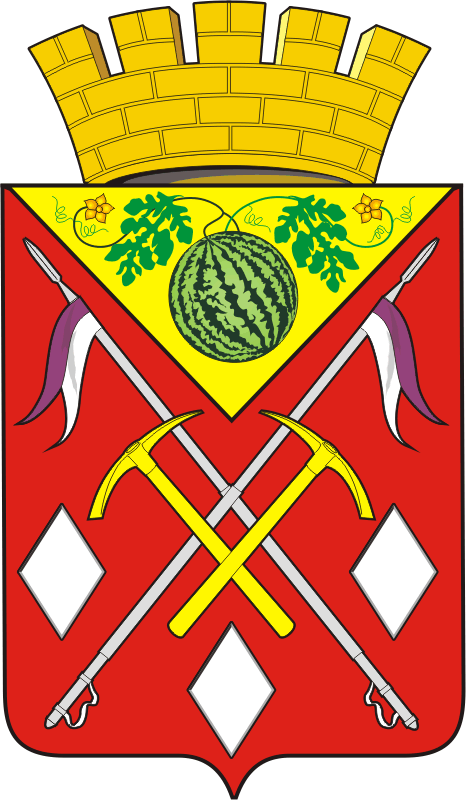 АДМИНИСТРАЦИЯМУНИЦИПАЛЬНОГООБРАЗОВАНИЯСОЛЬ-ИЛЕЦКИЙГОРОДСКОЙ ОКРУГОРЕНБУРГСКОЙ ОБЛАСТИПОСТАНОВЛЕНИЕ13.09.2021 № 1964-п№ п/пНаименование мероприятияНа УДС местного значенияНа УДС регионального значенияКраткосрочная перспектива (2020-2024 годы)Краткосрочная перспектива (2020-2024 годы)Краткосрочная перспектива (2020-2024 годы)Краткосрочная перспектива (2020-2024 годы)1Рассмотреть вариант устройства шлагбаума на регулируемом железнодорожном переезде по ул. ВокзальнаяЖ/д переезд - 12Установка дорожных знаков, ограничивающих движение транзитного грузового транспорта. Требуется уточнение маршрутов движения с учетом геометрических параметров дорог и высоты до пролетных строений над проезжей частью в соответствии с ГОСТ Р 52289-2004Перекрестков - 49Долгосрочная перспектива (2030-2034 годы)Долгосрочная перспектива (2030-2034 годы)Долгосрочная перспектива (2030-2034 годы)Долгосрочная перспектива (2030-2034 годы)3По мере роста транспортной загруженности ул. Цвиллинга и УДС южной части города рассмотреть варианты устройства дополнительного регулируемого железнодорожного переезда в северной части города с подъездами к ним от существующих дорогПротяженность – 1190 м№ п/пНаименование мероприятияНа УДС местного значенияНа УДС регионального значенияКраткосрочная перспектива (2020-2024 годы)Краткосрочная перспектива (2020-2024 годы)Краткосрочная перспектива (2020-2024 годы)Краткосрочная перспектива (2020-2024 годы)1Канализирование на перекрестке ул. Промышленная – ул. ОрскаяПерекресток - 12Применение направляющих вех и буферов по границам направляющих островков. Рассмотреть вариант организации классической схемы разметки канализированного перекрестка для уменьшения числа конфликтных точек. Рассмотреть вариант устройства шлагбаума на регулируемом железнодорожном переезде по ул. ЦвиллингаЖ/Д переезд – 13Обустройство существующего светофорного объекта пешеходными секциями на перекрестке ул. Цвиллинга – ул. Ленина, канализирование на перекресткеПешеходные секции – 84Канализирование на перекрестке ул. Ленина – ул. УральскаяПерекресток -15Вынос парковки с перекрестка ул. Советская – ул. Красноармейская, вынос опор освещения на тротуарПерекресток – 16Вынос опоры освещения с остановочной площадки автобусной остановкиОпора освещения - 17Канализирование движения на площади у Мемориального парка на ул. Карла Маркса с упорядоточением движения пешеходовПлощадь - 18Рассмотреть возможность выноса торговли с тротуаров ул. Оренбургская, Крюковская9Применение направляющих вех и буферов по границам направляющих островков. Рассмотреть вариант организации классического канализированного перекрестка с центральным разделительным островком по ул. ВокзальнаяПерекресток - 110Канализирование движения на разворотной площадка ул. ПерсияноваПлощадь - 111Канализирование на перекрестке а/д регионального или межмуниципального значения 53К-2911000 «Соль-Илецк - Буранное» и 53К-2912000 «Соль-Илецк - Первомайское»Перекресток - 112Канализирование на перекрестке ул. Зеленый Клин – ул. 1-я Линейная, применение направляющих устройств/ограждений на перекресткеПерекресток - 113Канализирование на перекрестке ул. Гонтаренко – ул. ПромышленнаяПерекресток - 114Рассмотреть возможность выноса торговли с тротуаров по ул. СоветскаяУчасток - 115Вынос парковочных мест с участка ул. Советская, непосредственно прилегающих к перекрестку ул. Уральская для исключения задержек при проезде регулируемого перекресткаУчасток - 316Вынос опор освещения на тротуар по ул. СоветскаяОпора - 117С учетом ширины проезжей части рассмотреть вариант выделения разметкой дополнительных полос для левого поворота на подходах к перекресткам с целью исключения задержки движущему в прямом направлении транспортному потоку автомобилями, совершающими левый поворот, либо уширения проезжей части на подходах к перекресткам для организации данных полос в местах транспортных заторов18Устройство/приведение уличного освещения в состояние по требованиям СП 42.13330-201619Обеспечение треугольника видимости на перекрестках и железнодорожных переездах в соответствии с СП 42.13330-2016, видимости в плане и видимости ТСРДД по требованиям ГОСТ Р 52289-2004 (обрезка зеленых насаждений, перенос конструкций и некапитальных объектов от перекрестка и пр.). При невозможности обеспечения нормативного треугольника на перекрестках автодорог видимости применять дорожные зеркала с комплексом мер по снижению скоростиСреднесрочная перспектива (2025-2029 годы)Среднесрочная перспектива (2025-2029 годы)Среднесрочная перспектива (2025-2029 годы)Среднесрочная перспектива (2025-2029 годы)20Рассмотреть вариант устройства переходно-скоростных полос разгона и торможения на примыканиях Р-239, а также дополнительной полосы для левого поворота с Р-239 на примыкающие улицы с учетом интенсивности движения по съездамДополнительных и переходно-скоростных полос - 27Дополнительных и переходно-скоростных полос - 2721Устройство приподнятых направляющих островков и направляющих ТСРДД на перекрестке ул. Вокзальная – Р-239Перекресток - 122Рассмотреть вариант устройства дополнительных полос для левого поворота с Р-239 на ул. Украинская и а/д к площадкам отстоя грузового транспорта, либо строительства разворотных участков на Р-239 с обоих сторон при подходе к перекрестку для исключения задержек транспортным потокам, создаваемым при совершении левого поворота с Р-239Дополнительных полос - 223Устройство приподнятых направляющих островков и направляющих ТСРДД на перекрестке ул. Цвиллинга – пер. Хлебный – ул. ОрскаяПерекресток - 1Долгосрочная перспектива (2030-2034 годы)Долгосрочная перспектива (2030-2034 годы)Долгосрочная перспектива (2030-2034 годы)Долгосрочная перспектива (2030-2034 годы)24Рассмотреть возможность устройства железнодорожного переезда в разных уровнях на автодороге Р-239 (см. генплан)Путепровод - 125Исправление примыкания ул. Промышленная к ул. Гончаренко с примыканием под прямым угломПерекресток - 126Исправление примыкания а/д регионального или межмуниципального значения 53К-2911000 «Соль-Илецк - Буранное» и 53К-2912000 «Соль-Илецк - Первомайское» с примыканием под прямым угломПерекресток - 127По мере роста транспортной загруженности ул. Цвиллинга и УДС южной части города рассмотреть варианты устройства дополнительного регулируемого железнодорожного переезда в северной части города с подъездами к ним от существующих дорогПротяженность – 1190 м№ п/пНаименование мероприятияНа УДС местного значенияНа УДС регионального значенияКраткосрочная перспектива (2020-2024 годы)Краткосрочная перспектива (2020-2024 годы)Краткосрочная перспектива (2020-2024 годы)Краткосрочная перспектива (2020-2024 годы)1Обустройство существующего светофорного объекта пешеходными секциями на перекрестке ул. Цвиллинга – ул. Карла МарксаПешеходные секции - 62 Обустройство существующего светофорного объекта пешеходными секциями на перекрестке ул. Цвиллинга – ул. Ленина, канализирование на перекресткеПерекресток - 13Обустройство существующего светофорного объекта пешеходными секциями на перекрестке ул. Уральская – ул. ЛенинградскаяПешеходные секции – 84Обустройство существующего светофорного объекта пешеходными секциями на перекрестке ул. Цвиллинга – ул. Советская. Рассмотреть возможность переноса (объединения) регулируемого светофором Т.7 пешеходного перехода в створ существующего перехода, регулируемого светофором Т.1 на перекрестке ул. Цвиллинга-ул. Советская (установку ограждений предусмотреть в рамках разработки проекта дислокации ТСРДД)Пешеходные секции – 85Обустройство существующего светофорного объекта пешеходными секциями на перекрестке ул. Советская – ул. ПобедыПешеходные секции – 86Обустройство существующего светофорного объекта пешеходными секциями на перекрестке ул. Советская – ул. МосковскаяПешеходные секции – 87Обустройство существующего светофорного объекта пешеходными секциями на перекрестке ул. Ленина – ул. ПобедыПешеходные секции – 88Обустройство существующего светофорного объекта пешеходными секциями на перекрестке ул. Ленина – ул. МосковскаяПешеходные секции – 89Обустройство существующего светофорного объекта пешеходными секциями на перекрестке ул. Персиянова – ул. МосковскаяПешеходные секции – 810Обустройство существующего светофорного объекта пешеходными секциями на перекрестке ул. Персиянова – ул. ПобедыПешеходные секции – 811Рассмотреть вариант устройства шлагбаума на регулируемом железнодорожном переезде по ул. ВокзальнаяЖ/Д переезд - 112Обустройство существующего светофорного объекта пешеходными секциями на перекрестке ул. Персиянова – ул. ОренбургскаяПешеходные секции – 813По мере роста транспортной загрузки УДС рассмотреть вариант совершенствования существующих светофорных объектов с организацией адаптивного регулирования длины фаз регулирования (уточнить наличие адаптивных режимов работы у существующих светофорных объектов)Всего светофорных объектов - 14Среднесрочная перспектива (2025-2029 годы)Среднесрочная перспектива (2025-2029 годы)Среднесрочная перспектива (2025-2029 годы)Среднесрочная перспектива (2025-2029 годы)14По мере роста транспортной загруженности перекрестка рассмотреть вариант устройства светофорного объекта с адаптивным регулированием и координацией работы с существующими светофорными объектами по ул. ПобедыСветофорный объект - 2№ п/пНаименование мероприятияНа УДС местного значенияНа УДС регионального значенияКраткосрочная перспектива (2020-2024 годы)Краткосрочная перспектива (2020-2024 годы)Краткосрочная перспектива (2020-2024 годы)Краткосрочная перспектива (2020-2024 годы)1Обустройство существующего светофорного объекта пешеходными секциями на перекрестке ул. Цвиллинга – ул. Карла МарксаПешеходные секции - 62Обустройство существующего светофорного объекта пешеходными секциями на перекрестке ул. Цвиллинга – ул. Ленина, канализирование на перекрестке Перекресток - 13Обустройство существующего светофорного объекта пешеходными секциями на перекрестке ул. Уральская – ул. ЛенинградскаяПешеходные секции – 84 Обустройство существующего светофорного объекта пешеходными секциями на перекрестке ул. Цвиллинга – ул. Советская. Рассмотреть возможность переноса (объединения) регулируемого светофором Т.7 пешеходного перехода в створ существующего перехода, регулируемого светофором Т.1 на перекрестке ул. Цвиллинга-ул. Советская (установку ограждений предусмотреть в рамках разработки проекта дислокации ТСРДД)Пеш. ограждения – 350 м5Обустройство существующего светофорного объекта пешеходными секциями на перекрестке ул. Советская – ул. ПобедыПешеходные секции – 86Обустройство существующего светофорного объекта пешеходными секциями на перекрестке ул. Советская – ул. МосковскаяПешеходные секции – 87Обустройство существующего светофорного объекта пешеходными секциями на перекрестке ул. Ленина – ул. ПобедыПешеходные секции – 88Обустройство существующего светофорного объекта пешеходными секциями на перекрестке ул. Ленина – ул. МосковскаяПешеходные секции – 89Канализирование движения на площади у Мемориального парка на ул. Карла Маркса с упорядоточением движения пешеходовПлощадь - 110Обустройство существующего светофорного объекта пешеходными секциями на перекрестке ул. Персиянова – ул. МосковскаяПешеходные секции – 811Обустройство существующего светофорного объекта пешеходными секциями на перекрестке ул. Персиянова – ул. ПобедыПешеходные секции – 812Рассмотреть вариант устройства освещаемого пешеходного перехода с шумовыми полосами на подходах к нему и светофором Т-7Пешеходный переход – 113Обустройство существующего светофорного объекта пешеходными секциями на перекрестке ул. Персиянова – ул. ОренбургскаяПешеходные секции – 8Среднесрочная перспектива (2025-2029 годы)Среднесрочная перспектива (2025-2029 годы)Среднесрочная перспектива (2025-2029 годы)Среднесрочная перспектива (2025-2029 годы)14Устройство а/б покрытия проезжей части, тротуаров и посадочных площадок автобусных остановок с заездным карманом по ул. Зеленый Клин, Гонтаренко, Промышленная, ОрскаяПротяженность – 6107 м15Устройство тротуара (восстановление участков) и посадочных площадок автобусных остановок с заездными карманами автобусных остановок по ул. ЦвиллингаПротяженность – 2239 м16Устройство тротуара (восстановление участков) и посадочных площадок автобусных остановок с заездными карманами автобусных остановок по ул. Ленина, УральскаяПротяженность – 1514 м17Устройство тротуара по ул. ПушкинаПротяженность – 253 м18Устройство тротуара по ул. ЛенинградскаяПротяженность – 2727 м19Устройство тротуара (восстановление участков) и посадочных площадок автобусных остановок с заездными карманами автобусных остановок по ул. ВокзальнаяПротяженность – 3965 м20Восстановление тротуара по ул. СоветскаяПротяженность – 216 м21Устройство тротуара (восстановление участков) и посадочных площадок автобусных остановок с заездными карманами по ул. Московская и ул. ИвановскаяПротяженность – 6394 м22Устройство тротуара (восстановление участков) по ул. СадоваяПротяженность – 601 м23Устройство тротуара (восстановление участка) и посадочной площадки автобусной остановки с заездным карманом  с подходами к ним по ул. ОренбургскаяАвтобусная остановка – 3Тротуар – 80 м24Устройство тротуара по ул. Ташкентская и ПугачеваПротяженность – 880 м25Устройство тротуара и посадочных площадок автобусных остановок по пер. Хлебный и ул. ЮжнаяПротяженность – 3315 м26Устройство тротуара по ул. МолодежнаяПротяженность – 580 м27Устройство тротуара и посадочной площадки автобусной остановки с заездным карманом по ул. ЧайковскогоПротяженность – 1225 м28Устройство тротуара по ул. Карла МарксаПротяженность – 89 м29Устройство тротуара по ул. ТашкентскаяТротуар – 1130 м30Рассмотреть вариант устройства тротуара для пешеходной связи микрорайона Северный с центром городаТротуар – 2319 м31Приведение улиц к параметрам городских улиц с устройством твердого покрытия,  тротуаров и освещения (с учетом требований генплана)Уточняется проектом 32Устройство велодорожек для движения в обоих направлениях по рекомендуемым маршрутам и парковок для велосипедов (уточнить проектом)Протяженность – 21595 м№ п/пНаименование мероприятияНа УДС местного значенияНа УДС регионального значенияСреднесрочная перспектива (2025-2029 годы)Среднесрочная перспектива (2025-2029 годы)Среднесрочная перспектива (2025-2029 годы)Среднесрочная перспектива (2025-2029 годы)1Устройство а/б покрытия проезжей части, тротуаров и посадочных площадок автобусных остановок с заездным карманом по ул. Зеленый Клин, Гонтаренко, Промышленная, ОрскаяПротяженность – 6107 м2Устройство тротуара (восстановление участков) и посадочных площадок автобусных остановок с заездными карманами автобусных остановок по ул. ЦвиллингаПротяженность – 2239 м3Устройство посадочной площадки автобусной остановки с заездным карманом  и подходов к ним по ул. УральскаяАвтобусная остановка – 34Устройство тротуара (восстановление участков) и посадочных площадок автобусных остановок с заездными карманами автобусных остановок по ул. Ленина, УральскаяПротяженность – 1514 м5Устройство тротуара (восстановление участков) и посадочных площадок автобусных остановок с заездными карманами автобусных остановок по ул. ВокзальнаяПротяженность – 3965 м6Устройство заездного кармана и посадочной площадки автобусной остановки по ул. Советская Автобусная остановка - 37Устройство посадочной площадки автобусной остановки с заездным карманом  и подходов к ним по ул. Карла МарксаАвтобусная остановка - 18Вынос автобусной остановки с перекрестка у. Ленинградская-ул. Садовая на расстояние не менее 20 м после или 40 м до перекрестка. Устройство посадочной площадки автобусной остановки с заездным карманом  и подходов к ним Автобусная остановка - 19Устройство тротуара (восстановление участка) и посадочной площадки автобусной остановки с заездным карманом  с подходами к ним по ул. ОренбургскаяАвтобусная остановка – 3Тротуар – 80 м9Устройство тротуара (восстановление участка) и посадочной площадки автобусной остановки с заездным карманом  с подходами к ним по ул. ОренбургскаяАвтобусная остановка – 3Тротуар – 80 м10Устройство тротуара и посадочных площадок автобусных остановок по пер. Хлебный и ул. ЮжнаяПротяженность – 3315 м11Устройство тротуара и посадочной площадки автобусной остановки с заездным карманом по ул. ЧайковскогоПротяженность – 1225 м12Устройство посадочной площадки автобусной остановки по ул. МосковскаяАвтобусная остановка - 113Рассмотреть вариант отнесения автобусных остановок на перекрестке ул. Крюковская – ул. Просвещенская на расстояние не менее 40 м до или 20 м после перекрестка Автобусные остановки - 2№ п/пНаименование мероприятияНа УДС местного значенияНа УДС регионального значенияКраткосрочная перспектива (2020-2024 годы)Краткосрочная перспектива (2020-2024 годы)Краткосрочная перспектива (2020-2024 годы)Краткосрочная перспектива (2020-2024 годы)1Вынос парковки с перекрестка ул. Советская – ул. Красноармейская, вынос опор освещения на тротуарПерекресток – 11Вынос парковки с перекрестка ул. Советская – ул. Красноармейская, вынос опор освещения на тротуарОпора освещения - 12Вынос парковки с перекрестка ул. Советская – ул. ОренбургскаяУчасток - 13Вынос парковочных мест с участка ул. Советская, непосредственно прилегающих к перекрестку ул. Уральская для исключения задержек при проезде регулируемого перекресткаУчасток - 3Среднесрочная перспектива (2025-2029 годы)Среднесрочная перспектива (2025-2029 годы)Среднесрочная перспектива (2025-2029 годы)Среднесрочная перспектива (2025-2029 годы)4Ограничение повсеместной остановки/стоянки на прилегающих к соляным озерам участкам ул. Советская, Оренбургская, Садовая, Персиянова, Пушкина, Крюковская с выделением (увеличением вместимости) бесплатных внеуличных парковок у озер5По мере роста транспортной загрузки УДС и потребности в парковочном пространстве рассмотреть вариант организации/увеличения вместимости бесплатных внеуличных перехватывающих парковок и парковок для эвакуированного транспортаПарковок - 106Рассмотреть вариант обустройства площадки для отстоя транзитного грузового транспорта на южной границе городаПлощадка - 1№ п/пНаименование мероприятияНа УДС местного значенияНа УДС регионального значенияСреднесрочная перспектива (2024-2029 годы)Среднесрочная перспектива (2024-2029 годы)Среднесрочная перспектива (2024-2029 годы)Среднесрочная перспектива (2024-2029 годы)1Рассмотреть вариант устройства тротуара для пешеходной связи микрорайона Северный с центром городаТротуар – 2319 м2Приведение улиц к параметрам городских улиц с устройством твердого покрытия,  тротуаров и освещения (с учетом требований генплана)Долгосрочная перспектива (2030-2034 годы)Долгосрочная перспектива (2030-2034 годы)Долгосрочная перспектива (2030-2034 годы)Долгосрочная перспектива (2030-2034 годы)3Рассмотреть возможность устройства железнодорожного переезда в разных уровнях на автодороге Р-239 (см. генплан)Путепровод - 14Строительство пешеходного перехода в разных уровнях с железнодорожными путями главного направления для связи центральной части города с северным жилым районом «Элеватор» в створе ул. Советской (см. генплан)Пешеходный переход в разных уровнях - 15Реконструкция участка автодороги Р-239 в соответствии с генпланом6Планируемая УДС в развитие г. Соль-Илецк в соответствии с генпланом7По мере роста загруженности УДС транзитным транспортом рассмотреть вариант устройства объездной а/д восточнее г. Соль-Илецк, соединяющей автодороги Р-239, 53К-2911000 «Соль-Илецк - Буранное» и 53К-2912000 «Соль-Илецк - Первомайское» (уточнить с учетом объездных дорог, предусматриваемых генпланом)Протяженность – 3430 м№ п/пНаименование мероприятияХарактеристика мероприятия Характеристика мероприятия № п/пНаименование мероприятияУДС местного значенияУДС регионального значенияКраткосрочная перспектива (2020-2024 год)Краткосрочная перспектива (2020-2024 год)Краткосрочная перспектива (2020-2024 год)Краткосрочная перспектива (2020-2024 год)1Установка дорожных знаков маршрутного ориентирования 6.9.1-6.10.1 на пересечениях УДС в соответствии с ГОСТ Р 52289-2004Перекрестков - 324№ п/пНаименование мероприятияХарактеристика мероприятия Характеристика мероприятия № п/пНаименование мероприятияУДС местного значенияУДС регионального значенияДолгосрочная перспектива (2030-2034 год)Долгосрочная перспектива (2030-2034 год)Долгосрочная перспектива (2030-2034 год)Долгосрочная перспектива (2030-2034 год)1По мере роста загруженности УДС транзитным транспортом рассмотреть вариант устройства объездной а/д восточнее г. Соль-Илецк, соединяющей автодороги Р-239, 53К-2911000 «Соль-Илецк - Буранное» и 53К-2912000 «Соль-Илецк - Первомайское» (уточнить с учетом объездных дорог, предусматриваемых генпланом)Протяженность – 3430 м№ п/пНаименование мероприятияНа УДС местного значенияНа УДС регионального значенияКраткосрочная перспектива (2020-2024 годы)Краткосрочная перспектива (2020-2024 годы)Краткосрочная перспектива (2020-2024 годы)Краткосрочная перспектива (2020-2024 годы)1Применение мероприятий у детских учреждений (установка дорожных знаков и разметки «Дети», ограничение скорости движения до 20-40 км/ч, применение искусственных неровностей, пешеходных ограждений, светофоров Т.7 на пешеходных переходах у детских учреждений) в соответствии с требованиями ГОСТ Р 52289-2004 (уточнить проектом с учетом маршрутов движения детей)Протяженность – 9759 м2Разработка и реализация дислокаций ТСРДД по требованиям ГОСТ Р 52289-2004, применение шумовых полос на нерегулируемых неосвещаемых пешеходных переходах в местах их ограниченной видимости и участках высоких скоростей движения автомобилей.№ п/пНаименование мероприятияХарактеристика мероприятия Характеристика мероприятия № п/пНаименование мероприятияУДС местного значенияУДС регионального значенияКраткосрочная перспектива (2020-2024 годы)Краткосрочная перспектива (2020-2024 годы)Краткосрочная перспектива (2020-2024 годы)Краткосрочная перспектива (2020-2024 годы)1Применение мероприятий у детских учреждений (установка дорожных знаков и разметки «Дети», ограничение скорости движения до 20-40 км/ч, применение искусственных неровностей, пешеходных ограждений, светофоров Т.7 на пешеходных переходах у детских учреждений) в соответствии с требованиями ГОСТ Р 52289-2004 (уточнить проектом)Протяженность – 9759 м№ п/пНаименование мероприятияХарактеристика мероприятия Характеристика мероприятия № п/пНаименование мероприятияУДС местного значенияУДС регионального значенияДолгосрочная перспектива (2030-2034 год)Долгосрочная перспектива (2030-2034 год)Долгосрочная перспектива (2030-2034 год)Долгосрочная перспектива (2030-2034 год)1Рассмотреть возможность устройства железнодорожного переезда в разных уровнях на автодороге Р-239 (см. генплан)Путепровод - 12Строительство пешеходного перехода в разных уровнях с железнодорожными путями главного направления для связи центральной части города с северным жилым районом «Элеватор» в створе ул. Советской (см. генплан)Пешеходный переход в разных уровнях - 13Реконструкция участка автодороги Р-239 в соответствии с генпланом4Планируемая УДС в развитие г. Соль-Илецк в соответствии с генпланом5По мере роста загруженности УДС транзитным транспортом рассмотреть вариант устройства объездной а/д восточнее г. Соль-Илецк, соединяющей автодороги Р-239, 53К-2911000 «Соль-Илецк - Буранное» и 53К-2912000 «Соль-Илецк - Первомайское» (уточнить с учетом объездных дорог, предусматриваемых генпланом)Протяженность – 3430 м